Worksheet 1Сайт Московского зоопарка: https://www.moscowzoo.ru.Виртуальный тур по Московскому зоопарку: https://www.moscowzoo.ru/vtour/.Complete the sentence. Every second letter in the clue will give you the missing word.The science that studies birds is ________________________________2. Birds are different from other groups of animals. What makes a bird different from other animals?1. Is it because birds can fly? Yes/NoCan other animals fly?           Yes/NoWhat animals? ________________________________________________________2. Is it because birds can build nests? Yes/NoCan any other animals build a nest? Yes/NoWhat animals?________________________________________________________3. Is it because birds lay eggs? Yes/NoCan any other animals lay eggs? Yes/NoWhat animals?________________________________________________________4. Is it because birds have a bill or beak? Yes/NoDo other animals have feathers? Yes/NoWhat animals? ________________________________________________________5. Is it because birds have feathers? Yes/NoDo other animals have feathers? Yes/NoWhat animals?________________________________________________________What is a bird? Give the definition.____________________________________________________________________Match the words head, eye, beak/bill, wing, tail, claw, foot, breast, back, toe with the parts of the body.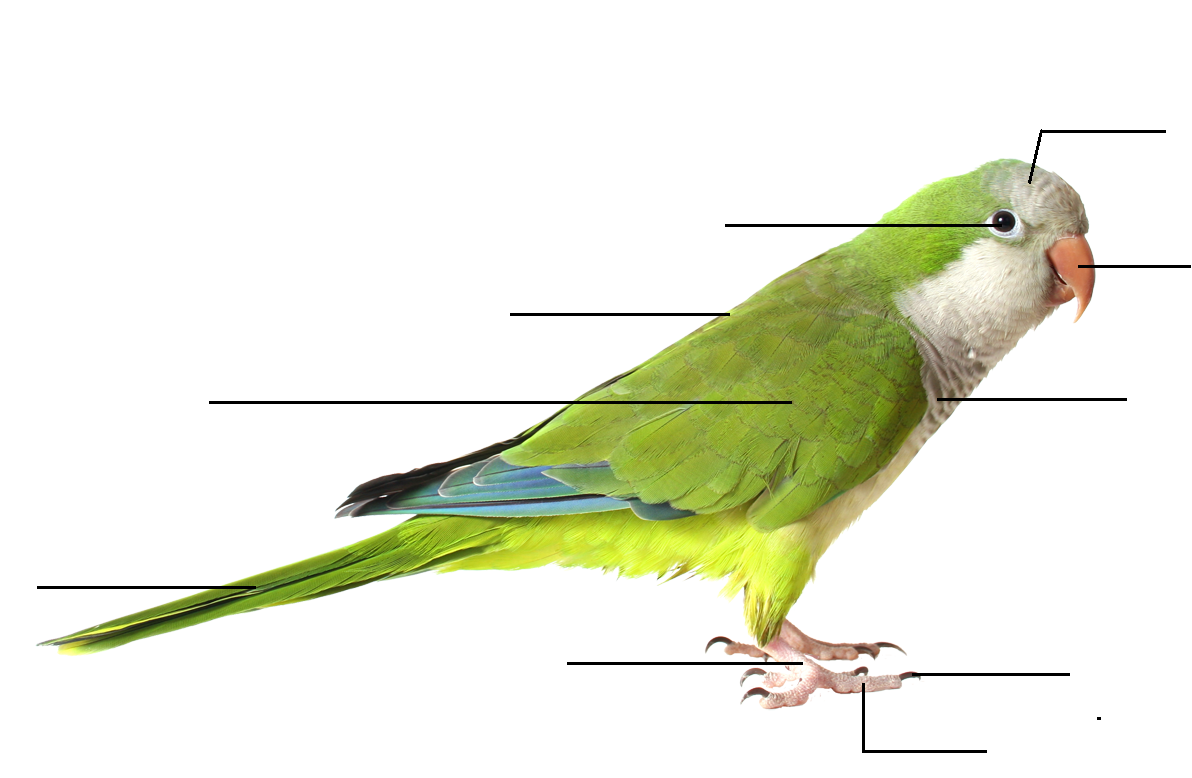 Feet аre adapted to help birds get their food and allow them to move around when they do not fly. Look at the pictures and  find  the birds in the pavilion.  (Use a virtual tour: https://www.moscowzoo.ru/vtour/ – main menu – Bird house).(Use the museum website (section Birds): https://clck.ru/Sqn3k).____________________________________________________________________Compare two birds from the previous exercise.SIMILARITIES NAME_______________                                                  NAME ___________________            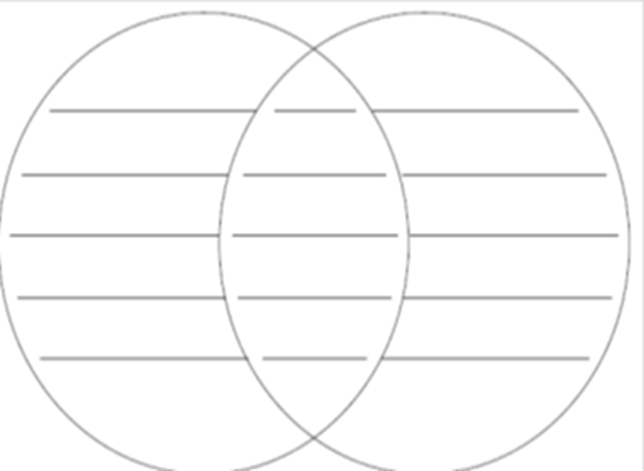 Complete the chart by matching a colour to a bird that shares the same colour.  Give the additional information about the birds.Where do these birds live? On the map, color the geographic range of the birds.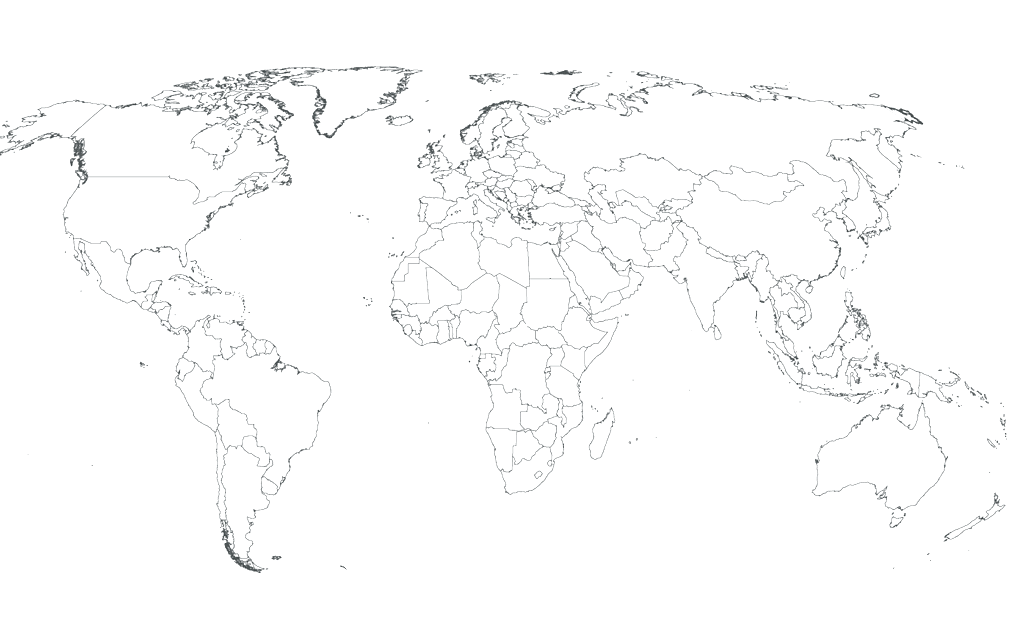 Team up with the student from the group 2 and create your own brochure devoted to the birds of Moscow Zoo using the information from the TasksdoarmnoistohpokljofgbyBIRD NAME(Russian and English)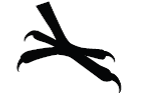 Climbing foot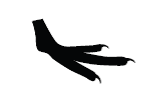 Running footCOLOURORANGEGREENINDIGOBROWNBIRD NAME(Russian and English)SIZEWEIGHTNUMBER OF YOUNGFOODHABITATDISTRIBUTION